Семинар в Курчанском сельском поселенииВ администрации Курчанского сельского поселения 21 июня 2023 года состоялся семинар-совещание с работодателями поселения организованный центром занятости населения Темрюкского района.Присутствующим представителям организаций и индивидуальным предпринимателям были доведены последние изменения норм трудового законодательства и охраны труда, разъяснены программы государственной поддержки работодателей при трудоустройстве безработных граждан предусмотренных в 2023 году, озвучены возможности прохождения профессионального обучения и получения дополнительного профессионального образования граждан. Акцентировано внимание на проблему неформальной «теневой» занятости и легализации трудовых отношений. 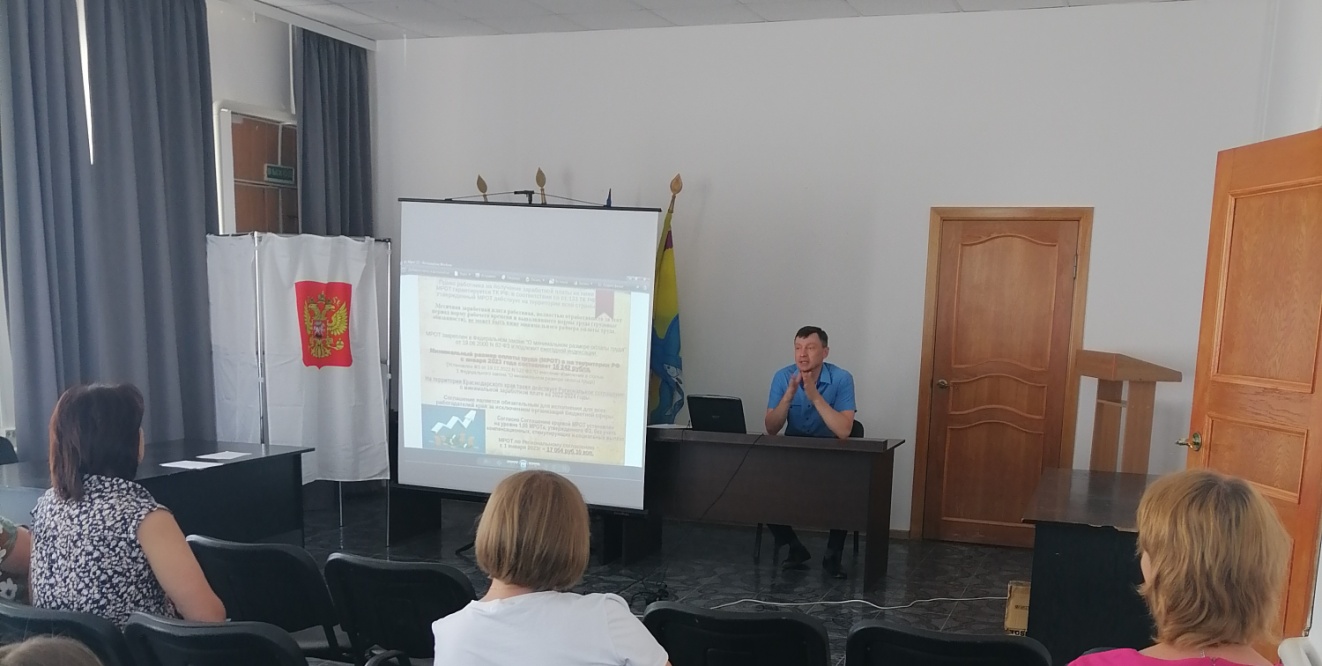 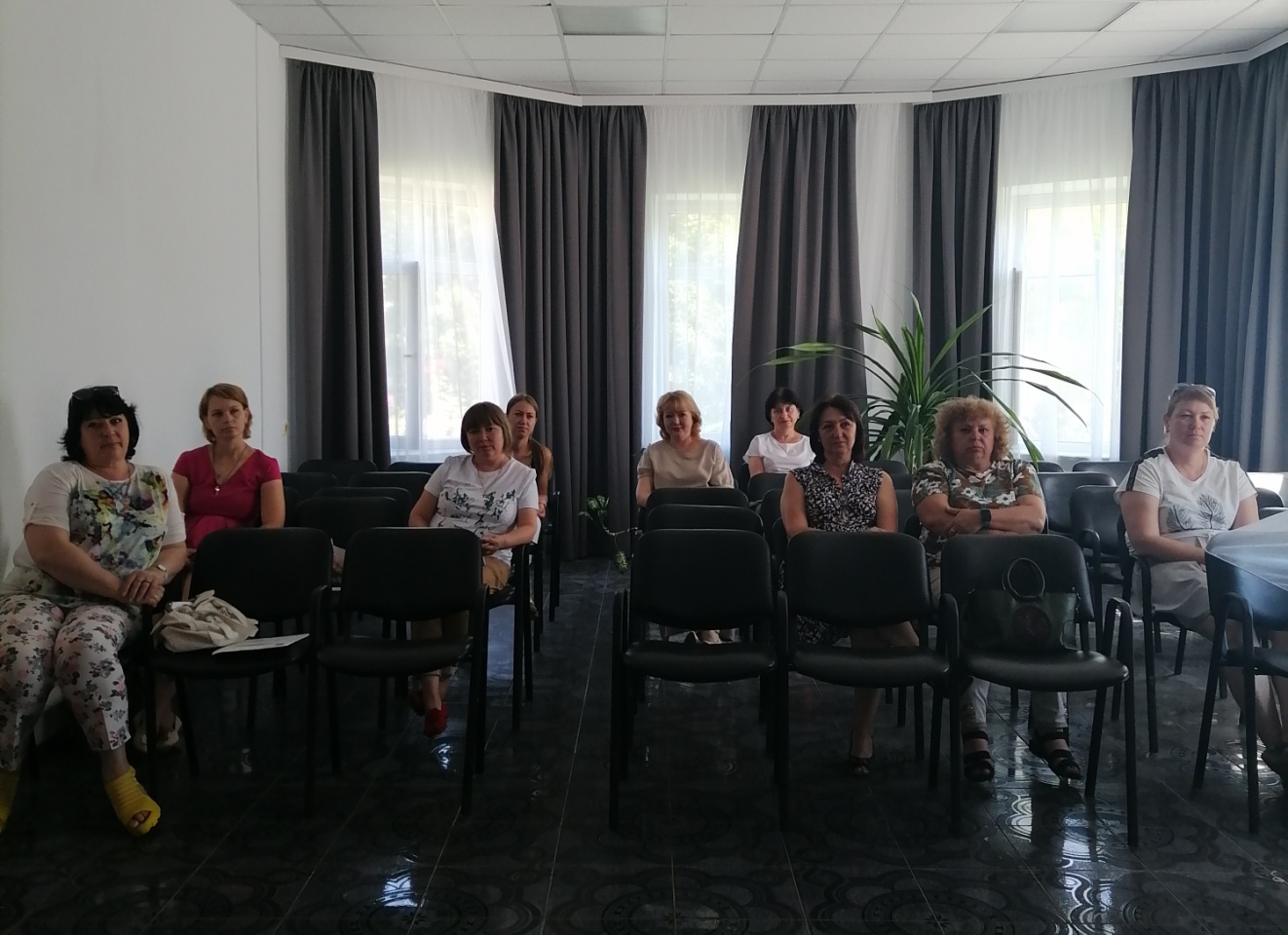 